五华县职业技术学校2021年度中等职业教育质量年度报告主管部门五华县教育局2021年11月22日目录一、学校情况……………………………………………………11.学校概括…………………………………………………12.学生情况…………………………………………………33.教师队伍…………………………………………………44.设施设备…………………………………………………4二、学生发展…………………………………………………51.学生素质…………………………………………………52.在校体验…………………………………………………63.资助情况…………………………………………………74.就业质量…………………………………………………75.职业发展…………………………………………………7三、质量保障措施……………………………………………81.专业动态调整……………………………………………82.教育教学改革……………………………………………93.教师培养培训……………………………………………11 4.规范管理…………………………………………………125.德育工作情况……………………………………………156.党建工作…………………………………………………18四、校企合作…………………………………………………21  1.校企合作开展情况和效果………………………………21  2.学生实习情况……………………………………………21  3.集团化办学情况…………………………………………23五、社会贡献…………………………………………………23  1.技术技能人才培养………………………………………23  2.社会服务…………………………………………………23  3.对口支援…………………………………………………24六、举办者履职………………………………………………24  1.经费………………………………………………………24  2.政策措施…………………………………………………25七、特色创新…………………………………………………251.计算机上机教学，学生为主，教师为辅…………………252.传统为体，实践为用案例…………………………………313.创新校本研修，提高教研实效案例………………………364.创新“文明风采”模式，提高育人实效…………………40八、主要问题和改进措施……………………………………43五华县职业技术学校2021年度中等职业教育质量年度报告一、学校情况（一）学校概况五华县职业技术学校地处华城镇城东村205国道旁，是县财政全额拨款的公办中职学校，创办于一九八五年，其前身为五华中学学农基地、五华县第二劳动大学、五华县华城职业中学、五华县华城职业技术学校。    学校办学宗旨与理念：创办以来，学校遵循中等职业教育的发展规律，以培养适合社会需求、德才兼备的中等专业技术人才为办学理念，以“知识改变命运，技能成就人生”为职业教育文化导向，以“厚德博爱、精业笃行”为校训，着力为社会培养中等专业技术人才、为高等院校输送优秀毕业生。学校目前开设有社会文化艺术、3+证书高考（计算机应用）、工业机器人技术应用、电子商务（电商美工方向）、电子商务（新媒体方向）、城市轨道交通服务管理、电子技术应用（STM技术）、民航运输与服务、计算机动漫与游戏制作、计算机网络技术、建筑工程施工共11个专业。各专业均配置了完善的专业教学实习实验室和校外实训基地。    近年来，在上级党委政府和教育主管部门的正确领导下，全体师生的共同努力，不断开拓创新，锐意进取，2020-2021学年度获得了喜人的成绩。扩建工程总体规划：2017年，县委、县政府决定按广东省重点中等职业技术学校的标准对我校进行扩建，新规划建筑面积26976平方米，总投资13778万元；建成后，可容纳学生2000人以上。2021年学校扩建工程已完工，新校舍（含综合楼、图书馆、2栋学生宿舍、2栋教学楼、1栋实训楼学生饭堂、体育馆、运动场）已全面启用，教育教学设施一应俱全，校园壮观美丽。（二）学生情况学校2018-2019学年在籍生为908人，其中全日制在校生710人。2019-2020学年在籍生为837人，其中全日制在校生901人。2020-2021学年在籍生为1275人，全日制在校生为1077人,全日制在校生同比增长19.56%。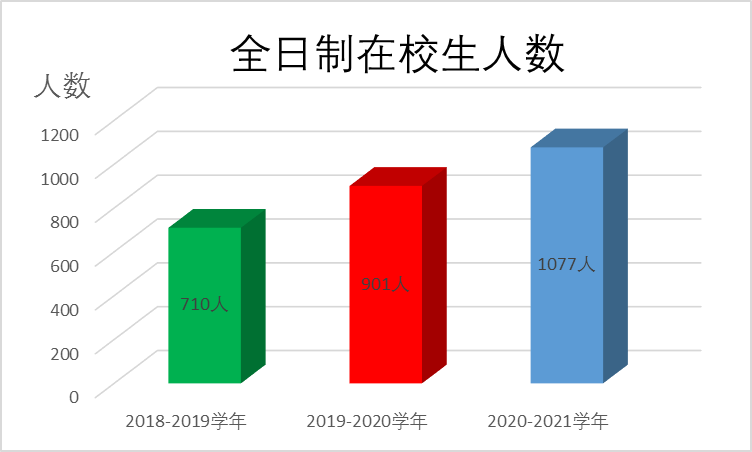 图1-1:2018-2019学年至2020-2021学年全日制在校生人数对比图学校2019－2020学年设有计算机应用技术、电子技术应用、电子商务、计算机网络技术、航空服务、航空运输、计算机动漫游戏设计与制作，社会文化艺术，共八个专业。其中计算机网络技术专业在籍生为41人，社会文化艺术专业在籍生为59人，电子商务专业在籍生为66人，航空服务专业在籍生为68人，动漫设计专业在籍生为20人，社会文化艺术在籍生为59人。在2020-2021学年我校开设的 “3+证书”高考班迎来了一个报读高峰，报读人数达到163人。使我校计算机应用专业的学生人数有了较大幅度的增长。随着学校硬件设施的完善，我校招生数量也在逐年稳步增长。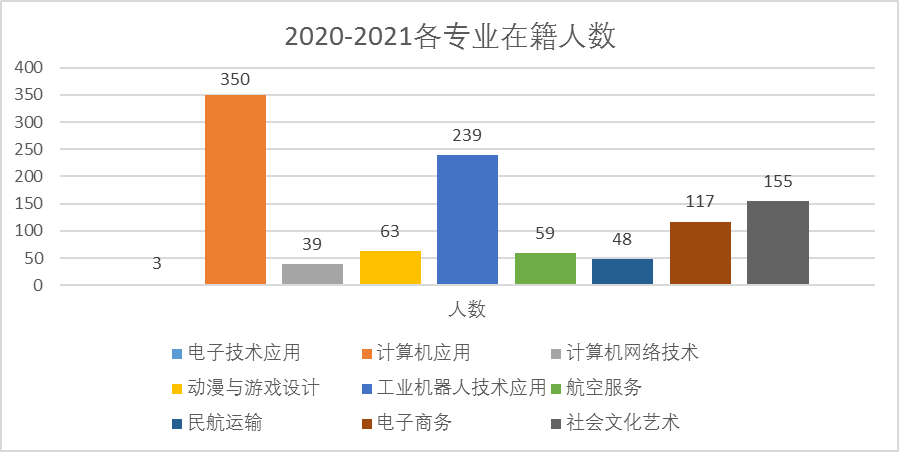     图1-2：2020－2021学年各专业在籍学生统计图学校2020－2021学年共有毕业生134人，初次就业率达到了100%，其中对口就业率为达到95%以上。（三）教师队伍学校共有专任教师74人，其中具有副高以上职称教师16人，占专任教师总数的21.6%；具有中级职称的教师40人，占专任教师总数的54%。学历结构上，专任教师具有本科及以上学历68人，占专任教师总数的91.9%；专任专业课教师24人，其中双师型16人，专任专业课教师“双师型”比例为66.6%。（四）设施设备目前学校固定资产总值529.19万元，其中，教学、实习仪器设备资产总值388.8万元。本年度新增网络实训室1个，新增实习位40个，满足学生实训课程。纸质图书5万册，本年新增2万册。二、学生发展（一）学生素质职业教育的目的是培养应用人才和具有一定文化水平和专业知识技能的劳动者，与普通教育和成人教育相比较，职业教育侧重于实践技能和实际工作能力的培养。职业教育是社会发展的产物，是人类文明发展的产物，也可以说是人自身发展的产物。而且是发展到某个特殊时期的产物。职业教育受益于社会，社会也可受益于职业教育，促进社会发展是职业教育的应有之义和神圣职责。职业教育的目的是满足个人的就业需求和工作岗位的客观需要，进而推动社会生产力的发展，加快国家产业结构的调整与转型。也为当地的产业发展提供相关人才。学校以培养“全面发展的人”为核心，围绕学生发展核心素养主题开展教育活动，学生能客观认识自我、评价他人，自信、自律，能在符合集体要求的前提下充分发挥自己的个性。学校经常组织学生参加各种文体活动，要求学生掌握体育活动的一般知识和技能，学生体质健康标准达标率在95%以上。全面实施《中等职业学校校教学大纲》，落实有效教学的各项措施，强化教育教学质量。1.增强思想政治课、文化课和专业课教学的计划性和针对性，促进教学成绩大面积提高。2.严抓专业实习实验课，加强学生的实践操作能力，为学生的就业和考证提供实操保证。3.开展各专业技能竞赛，如计算机专业的制作比赛、社会文化艺术专业的“七个一比赛”、动漫与游戏设计专业技能比赛、民航专业技能大赛等。4.进一步完善学生综合素质评价制度。切实发挥通过评价促进学生发展的教育功能，为用人单位录用学生提供真实、有效的参考信息。（二）在校体验为了让社会及有意向就读五华职校的广大学子了解学生在五华职校的学习和生活，学校2020年多次组织课外开展拓展活动。通过开展拓展活动，为广大学子和家长了解学校提供了观摩和体验的平台。每一学年都坚持组织新生军训，让学生更快的融入校园生活，增强自理能力。学校共有7个社团，包括音乐社团、舞蹈社团、羽毛球社团、篮球社团、书法社团、美术社团、文学社团。每个社团配有1到2个指导老师，每周定期开展社团活动，丰富学生课余生活的同时提高学生的社会适应能力。学校社团活动得到学生的热烈响应，学生的学习积极性也得到了很好的提高。学校还开展各种比赛，包括专业技能比赛、班际篮球比赛、学生才艺大赛、诗文朗诵比赛等等，并通过学校网站和微信公众号“五华县职业技术学校”向社会各界进行宣传和成果展示，取得了不错的反响。对学校100名在校学生和50名毕业生满意度的抽样调查结果显示：在课程设置方面，学生对文化基础课教师和专业课教师的讲课、专业课程的设置以及实训实习的效果等比较满意；对学校校园文化与社团活动满意度比较高；对在校的生活、校园安全比较满意，毕业生对学校的满意度也比较高。（三）资助情况根据教育部及教育厅要求，学校非常重视对贫困家庭学生的帮扶资助，积极实施奖学金、助学金和免学费制度，落实党和国家的惠民政策，认真组织困难学生申报国家助学金，对本校免学费学生和受助学生信息进行认真核查并公示。2021年审核通过免学费共免除 1069 名学生学费合计 374.15 万元，各年级人数如下：20级 608 人，19级 208 人，18级 253 人；本年度，助学金审核通过人数共计 197 人，金额合计 39.4 万元。并通过各种途径筹措资金和物质对家庭经济困难学生进行资助，帮助他们顺利完成学业，使一批品学兼优的学生感受到学校、社会这个大家庭的温暖。（四）就业质量学校历来重视学生的实习就业工作，培养的三年制中等职业教育毕业生备受用人单位青睐。2021年我校共有毕业生134人，直接就业134人，就业率100%，对口就业率达96.3%以上。在疫情影响的情况下全力做好学生实习就业工作。今年要求学校推荐就业的学生大部分被推荐到本地和东莞、深圳、惠州等珠三角地区对口单位实习就业，实现就业率86.5%。初次就业起薪平均2270元，高于省中职毕业生平均起薪水平。（五）职业发展学校牢固树立“校企合作、工学结合”的办学理念，大力推进校企合作人才培养模式，深化校企合作的融合度，更新教学理念，依托企业的行业优势，充分利用教学资源，培养适应经济需求和社会发展的技术应用型人才。积极引入现代学徒制办学理念，校企共同参与制订专业发展规划、专业教学标准和人才培养方案等，共建课程体系，共同合作开发与生产实际紧密结合的核心课程和实训教材，共建共享校内外实训基地，达到专业教学与生产实践的无缝对接，邀请优秀企业进校园宣讲招聘，走出去，请进来，主动出击，解决学生的实习就业，提高学生岗位适应能力；学生沟通、协作能力不断提升，能较好的处理人际关系，岗位迁移能力较强。学校经常开展学生创新活动，学生的创新创业能力较强。三、质量保障措施（一）专业动态调整学校根据五华及周边地区经济社会发展需要，认真进行企业走访、市场考察、毕业生跟踪调研等，根据人才市场需求变化和专业建设现状，结合学校自身地理位置和条件，科学设置专业并制定专业建设规划。结合现代科技、管理理念及新型工艺、生产流程等，不断优化课程结构，致力于优化传统专业，做强主干专业，发展新兴专业，打造品牌专业。学校积极应对市场产业结构调整变化，科学设置专业。学校原有计算机应用技术、电子技术与应用、学前教育专业、电子商务专业、计算机网络技术专业。学校还以专业共建的形式与深圳优职教育控股公司进行联合办学，合作专业有：航空服务、工业机器人技术应用和计算机动漫与游戏制作专业。在原有专业的基础上，学校去掉了学前教育专业，新开设了社会文化艺术专业和建筑工程施工专业，并且于同年9月开始招生。学校各个专业均设有专业带头人和专业负责人，充分发挥专业带头人和专业负责人在教学中的示范和带动作用，提高教师队伍的整体水平，提高教育教学质量。学校在2020－2021年继续组织教师到广州等地进行教师专业素养培训，观摩兄弟学校的教学活动，参与远程培训和校本培训，学习先进的教学理念和专业知识，多层次多维度地提高教师的专业素养。为学生掌握过硬的专业知识打下坚实的基础。学校科学定位人才培养目标，力求全面提升学生知识与能力素质。从知识能力、素质要求和人才培养实施方案进行整体设计，加强素质教育，以岗位能力需要为本位，搭建三创教育平台，加强职业意识、职业能力的培养。以技能大赛为引领，将技能大赛的训练模式和专业前沿技术嵌入到人才培养全过程中，以点带面，面对全体学生，全面提高学生技能水平。加强学生的实操训练，使得各专业学生更适应社会需求。（二）教育教学改革根据广东省教育厅三年学制的要求，学校十分重视公共基础课思想政治课的设置。思政课按照教育部及广东省教育厅相关文件规定，每周开设2课时，一学年64课时。一年级和二年级开设语文、数学、英语、思想政治、体育与健康、劳动技能、计算机基础等公共基础课，专业课由专业理论课和专业核心课组成。按相关文件要求课时足额。第三学年进行企业实践和顶岗实习。学校开设的各个专业与地方产业结构相吻合。根据广东省职业院校品牌专业和特色专业建设要求，认真制定专业建设规划，面向社会，进一步建立健全专业办学指导委员会，推进专业现代化建设。我校积极应对市场产业结构的调整变化，科学设置专业，结合现代科技、管理理念及新型工艺、生产流程等，不断优化课程结构，致力于优化传统专业，做强主干专业，发展新兴专业，打造品牌专业。学校完善课程改革和课程资源开发激励机制，课程改革和课程资源奖励办法，及时更新课程内容，调整课程结构，深化多种模式的课程改革；全面梳理学校开设课程，确保所有课程有完善的课程标准或教学要求。我校科学定位中职学生培养目标，力求全面提升学生知识与能力素质，从知识能力、素质要求和人才培养实施方案进行整体设计，加强素质教育，以岗位能力需要为本位，搭建三创教育平台，加强职业意识职业能力的培养。通过对学生进行素养和职业岗位技能训练，提高人才培养质量。积极推行双（多）证书管理制度，将实践性教学与职业资格证书考核有机结合，鼓励学生在取得毕业证书的同时，取得与专业相关的职业资格证书，学生经培训并通过社会化考试取得与提升职业能力相关的其他技术等级证书。以技能大赛为引领，将技能大赛的训练模式和专业前沿技术嵌入到人才培养全过程中，以点带面，面对全体同学，全面提高学生技能水平。我校深化与企业合作，开展现代学徒制教学改革。通过“教、学、产”一体化的教学模式，以专业人才培养方案为依据，以职业意识的形成、职业能力和职业素质的养成为主导，改革学徒制教学模式。校企共建产学研中心，建立由行业、企业生产技术专家、管理人员组成的专业指导委员会校企合作运行机制，企业深度参与人才培养全过程与基地建设，全程参与教学，学校师生参与企业技术服务和人力资源开发，依托行业办专业，办好专业服务产业，形成人才共有、资源共建、过程共参、成果共享的合作机制。我校电子技术应用专业学生在学期间进入电子厂或企业开展工学结合，将课堂搬进企业，教师每周两天在企业上课，电子商务专业学生在双十一和双十二期间进行实训，学前教育专业学生在学期间到幼儿园参与见习、实习，积极探索双主体、双导师、双身份的现代学徒制的育人新模式。学校加大信息化建设的投入，推进教学信息化.通过信息化校园项目，推进打造数字校园，每个教室和实训中心都都安装了多媒体设备；改造校园主干网络，使用光纤接入，提升网速。加大信息化教学培训。通过信息化教学技能竞赛，大力推动信息化教学的实际应用。全校教师积极参与信息化教学改革，利用多种信息化手段，提升信息化教学能力。（三）教师培养培训1.扎实开展教师职务培训活动，提高教师专业素养。以职务培训和校本培训为主要途径，促进教师专业理念发展。坚持正确的教育观、学生观、质量观。教师不得进行有违职业道德的教学活动。2.大力开展专业教师专业素养提升培训。今年学校共选派15位教师参加省培、国培项目培训，对教师专业素养的提高起到了很大的促进作用。3.加强教师科研管理，以教研组活动促进教学改革。进一步加强教研组活动的组织管理工作，强化科研兴教的意识。引导教师对课程实施中遇到的问题进行研究，增强教师课改观念，在行动研究中不断提高教师科研能力。通过一系列措施，学校教师的学历、职业道德、实践能力、教学水平、现代教育技术应用能力、综合素质等均有较大的提高。（四）规范管理我校严格按照学校章程管理学校。学校章程突出以人为本的理念，以促进学生发展和教师发展为目标，在培养学生、促进教师发展方面，将本校的办学特色、先进教育理念和文化底蕴在章程中予以体现，明确学校章程实施的责任主体、监督机制。学校通过多种途径加强对修订后学校章程的学习和宣传，使广大教职工增强对学校章程的认同感，提高新修订的学校章程以及学校各项规章制度的知晓率，熟知行为规范，以保证章程的落实。学校章程成为引领学校发展，彰显学校特色和规范学校办学的纲领性文件，学校章程在推动学校依法治校和完善校长负责制运行体制，在促进学校规范管理和民主政治建设等方面发挥了积极的作用。章程进一步强化了学校的办学目标、基本原则和管理规定，学校的依法治校有了根本保障。学校加强教学管理和督导，先后出台了《五华县职业技术学校章程》、《五华县职业技术学校政务处工作职责》、《五华县职业技术学校教务处工作职责》、《五华县职业技术学校教育教学管理规章》、《五华县职业技术学校班主任管理制度》。根据教学工作实际，出台了《五华县职业技术学校听课制度》、《五华县职业技术学校教学事故认定处理办法》、《五华县职业技术学校招生管理制度》等一系列教学督导工作制度、管理制度。学校实行“三个值日”（教学值日、教务值日、晚修值日）、“四个有”（教学管理有人负责、有人检查、有人记录、有考核评比和奖罚）工作制度。教务处有专人每天每节巡课1～2次，并随时通过监控检查上课、自习和出勤情况；教务处每月检查教师教案一次，了解教师学期授课计划执行情况；学校定期召开师生代表座谈会；主要教学环节建立了质量标准和工作规范，并建立了教学质量监控体系，定期开展教学督导，学生评教，教师评教、评学等活动。学校给教务部门、教师、学生及相关职能部门提供统一的网上工作平台，涵盖教学管理各方面，为学生教学相关管理部门提供实时、方便的各项管理服务；通过教职工会议、班主任会议深入落实各项制度的实施情况，通过中层干部会议、党员学习、教代会，不断修订完善制度。学校搭建了一体化的管理以及面向教师的一站式服务平台，覆盖人才选、用、育、留的全过程。主要包括组织机构管理、教职工信息管理、人事数据快照、人事异动、合同管理、职称管理、考勤管理、进修培训管理、教师信息统计、薪资绩效与考核管理、考评管理、人事上报管理、教科研管理等。学校设有学生会部门，充分利用学生会干部在学生管理上的积极作用，培养学生的事务自治能力。结合学校实际，先后制订了《关于进一步加强班级管理的实施意见》和《关于进一步加强学生手机使用管理的实施意见》两个文件，对班级管理和手机使用管理中的职责和要求作了进一步的明确。修订了《班级量化考核规定》和《学生管理制度汇编》并汇编成册，使学生管理制度建设与时俱进，对规范班级管理和学生个人行为，起到了巨大的保障作用。学校全面加强学生管理，修订涵盖了学籍管理、学分管理、行为规范、奖惩举措、困难资助管理、突发事故处理、学生干部队伍建设等方面的管理规范，编印《五华县职业技术学校管理制度》，做到人手一册，自新生入学第一天开始组织进行集中学习与自主学习。学校规范财务管理、后勤管理，不断提高管理规范化和信息化水平。制订了《五华县职业技术学校总务处处工作职责》、《五华县职业技术学校财务管理制度》、《五华县职业技术学校学生资助财务档案管理制度》。学校财务、资产管理采用政务通平台，电子化操作；修订了学校财务管理、采购管理制度，进一步规范了财务及后勤管理行为。学校十分重视安全管理，坚持“党政同责、一岗双责”，层层落实综治和安全工作责任，完善综治管理网络，强化制度贯彻执行，注重用法治的思维和方式研究解决工作中的问题与矛盾。深化安全、综治责任追究，加大安全隐患排查力度，突出整改落实检查考核，形成了有效的管理处置体系。为此，学校制订了《五华县职业技术学校学生德育管理工作》、《五华县职业技术学校内宿学生管理规定》、《五华县职业技术学校学生安全工作一日管理制度》、《五华县职业技术学校广播制度》，以规范学生日常行为管理为主线，贯穿交通、法制、消防、健康、道德等教育，切实做好对学生异常现象的跟踪，特别要加强对体育课与活动课、实践与实训课的安全管理。充分利用校园网、安全教育平台、专家讲座、校会晨会、电子显示屏等宣传阵地，开展夏季防火、交通安全、防诈骗、防突发事故、防溺水等安全知识的宣传活动，培养师生良好的安全意识。积极开展消防演练活动，响应上级“防灾减灾”的精神和要求，进一步普及防灾减灾知识，提升广大师生逃生避险、自救互救能力。按照“防范严密、控制有力、全面设防”的要求，基本实现了人防专业化、技防智能化、物防规范化、自防全员化、心防课程化的目标，校园监控系统、消防器材等设备运转良好。学校注重管理队伍建设。学校中层管理团队平均年龄45岁，60%的成员具备高级职称。学校按照德才兼备、以德为先的原则，规范中层管理队伍选拔任用。中层管理团队得到了广大师生员工的广泛认可和好评。学校根据发展规范和中层管理团队实际情况，制订了《五华县职业技术学校教职工管理规定》,并实施管理队伍能力提升计划，在实际工作中，学校中层管理团队办事讲原则、处事讲公正、做事讲奉献，具备良好的专业能力、执行能力、协调能力和学习能力，学校中层管理团队有较好的信息化素养和较强的信息化应用能力。（五）德育工作情况学校本着“立德树人”的理念，把德育放在首要位置并贯穿于教育教学的各个环节。从实际出发，以强化师生日常行为规范为载体，整合学校一切德育力量，有步骤、有计划地实现我校德育工作目标。　1.加强师德建设，树立良好师德师风。学校重视教师队伍素养的全面提升，积极开展党风廉政建设，确定“周四班子例会制”和“周五教职工例会制”，形成一支“团结、自律、廉洁、高效”的领导班子集体和师德合格、学历达标、敬业爱岗的教师队伍。教师树立尊重学生、关爱学生、保护学生的责任意识，在严格抓学习、纪律、行为规范的前提下，注重情感教育，努力培育。进一步完善班主任工作评估机制。对班主任工作进行检查评估，评估结果作为对班主任业绩进行奖惩、评先评优的依据，从而提高班主任工作的积极性和主动性。抓好班主任培训。学校根据上级要求安排班主任参加相关培训；定期召开班主任和学校管理人员例会，交流工作经验，让班主任和管理人员掌握班级管理工作的原则、方法、艺术，不断提高管理队伍的工作水平。2.充分利用重大节日开展德育活动。学校以清明节、五一节、五四青年节、教师节、国庆节、元旦、春节及其他重要节日为契机，大力开展“我和我的祖国”“我们的节日”等系列主题教育活动，培养学生的爱国主义、集体主义精神和广泛的兴趣爱好。团委指导开展了丰富多彩、形式多样、喜闻乐见的社团活动，丰富了校园生活，陶冶了学生情操，发挥学生的主动性和自觉性，努力打造活动精品，使学生真正在丰富多彩的活动中受到锻炼和熏陶。3.积极开展践行《中职生公约》活动。学校把《中职生公约》的贯彻执行融入到日常的学生德育活动中去，经常开展系列主题教育班会活动。根据不同年级中职生特点，确定阶段性主题教育内容，利用班会课开展多种形式的主题德育活动，帮助学生树立正确的世界观、人生观和价值观，树立高度的安全意识，掌握全面的安全知识，为学生的健康成长打下坚实的基础。4.加强法制教育和心理健康教育。德育部门将法制教育贯穿于学校的各项活动中，使学生明确公民具有的权利和应尽的义务，掌握一定的法律知识，初步具备应用法律保护自身权益的能力及自觉维护法律尊严的意识。定期开展心理健康咨询，特别注意有针对性的个体心理疏导，积累个案资料，提高心理辅导质量，使学生身心得到健康成长。5.大力开展“文明风采”系列活动。学校根据上级的工作要求，专门成立活动领导小组和工作组，制订活动方案，以政务处和团委为主抓部门，全校各部门配合行动，召开动员大会，结合学校社团活动开展一系列的“文明风采”活动，全面培养学生的爱国情怀、坚定信念、拼搏奋斗的精神品质，进一步促进学生专业才艺技能的提高。6.抓好卫生工作，构建整洁校园。学校结合实际，加强校园环境的美化以及卫生工作，切实抓好健康教育，搞好学校环境卫生和学生个人卫生，创设良好的育人环境，提高学生的健康水平。积极开展绿化活动，净化、美化学校环境。开展了“文明宿舍”“文明教室”评比活动，提高学校的整体卫生水平。严格的管理取得了良好的效果，本年度学校没有发生卫生安全突发事件。7.狠抓安全工作，创建安全文明校园。建立以政务处为主的安全工作机构，对学校安全工作实行全面严格的管理，做到责任落实。认真制定学校安全工作计划，实行岗位安全责任制。认真做好各种值班工作，严格值班纪律，如：节假日值班有门卫值班、领导值班；平时值班有教师值班、行政值班和学生值勤。重视食品卫生安全，对食品加工和食堂采购建立了一套规范的管理制度，要求认真做好食堂内的环境卫生，严格食品卫生制度，切实执行《学校食堂与学生集体用餐卫生管理》，切实保证食品卫生，严防食物中毒。学校积极开展 “交通、消防”“防溺水”“防火防雷”“拒毒品、反邪教”“扫黑除恶”“反电信诈骗”等专项安全宣传教育活动，切实做到安全工作天天讲、处处讲、人人讲。（六）党建情况以习近平新时代中国特色社会主义思想为指导，认真贯彻党的十九大和十九届二中、三中、四中、五中、六中全会以及十九届中央纪委五次全会精神，增强“四个意识”、坚定“四个自信”、做到“两个维护”，当好“三个表率”。以深入贯彻落实习近平总书记在中央和国家机关党的建设工作会议上的重要讲话精神为主线，以推动机关党的建设高质量发展为主题，以党的政治建设为统领，突出庆祝中国共产党成立一百周年，扎实开展党史学习教育，持续深化政治机关意识教育、“灯下黑”问题专项整治、党支部标准化规范化建设等重点任务，补短板强弱项，层层压实责任。切实加强党对学校工作的全面领导，全面贯彻党的教育方针，以立德树人为根本，努力开创新时代学校事业发展新局面。1.坚持把党的政治建设摆在首位，着力提高学校党员干部政治判断力政治领悟力政治执行力，为学校教育事业发展提供坚强的政治保障。 （1）带头做到“两个维护”。引导学校党员干部以正确的认识和行动做到“两个维护”。立足中华民族伟大复兴战略全局和世界百年未有之大变局，加强对党员干部的思想淬炼、政治历练、实践锻炼、专业训练,以提高政治判断力、政治领悟力、政治执行力为重点，组织学校领导干部、年轻干部提高政治能力专题培训。（2）推动党中央决策部署落地见效。在习近平总书记“7·9”重要讲话发表两周年之际，召开贯彻落实习近平总书记在中央和国家机关党的建设工作会议上的重要讲话精神座谈会。围绕“十四五”开好局、新征程起好步，充分发挥机关党建的引领保障作用，加强对贯彻新发展理念、构建新发展格局、推动高质量发展等党中央重大决策部署和习近平总书记重要指示批示精神贯彻落实情况的监督检查。做好常态化疫情防控工作。（3）严肃党内政治生活。学校严格执行新形势下党内政治生活若干准则，认真落实“三会一课”等党的组织生活制度，提高民主生活会、组织生活会质量。把对党忠诚教育纳入学校校风和家庭家教家风建设。坚持和完善重温入党誓词、入党志愿书以及党员过“政治生日”等政治仪式。不断增强党内政治生活的政治性、时代性、原则性和战斗性。2.持续深化理论武装，在学懂弄通做实习近平新时代中国特色社会主义思想上当好示范。突出抓好领导干部和年轻干部理论学习。坚持读原著、学原文、悟原理，认真学习《习近平谈治国理政》第一、二、三卷等原著原文，用好《习近平新时代中国特色社会主义思想学习问答》等权威读本，重点学习习近平总书记关于本部门本领域工作的重要论述和重要指示批示精神，及时跟进学习习近平总书记最新重要讲话精神。3.带头开展党史学习教育。按照党中央统一部署，省委、市委、县委的工作要求，结合学校职责任务和队伍建设实际，高标准高质量完成学习教育各项任务，做到学史明理、学史增信、学史崇德、学史力行，引导学校党员干部学党史、悟思想、办实事、开新局。成立学校党史学习教育领导机构，加强统筹指导和督促检查，推动党史学习教育走在前、作表率。巩固深化“不忘初心、牢记使命”主题教育成果，坚持把学习党史同学习习近平新时代中国特色社会主义思想联系起来，同学习新中国史、改革开放史、社会主义发展史贯通起来，坚持集中学习和自主学习相结合、规定动作和自选动作相结合，确保学习的质量和效果。学校（党委）书记、支部书记、先进典型要讲好专题党课。党组织依托“三会一课”、主题党日等开展特色鲜明、形式多样的学习活动。以党支部、党小组为单位召开专题组织生活会。把党史学习教育作为干部教育培训的必修课，开设专题班次或相关课程。立足做好本职工作，注重解决实际问题，开展“我为群众办实事”实践活动。以学习重温党史为主题，开展“强素质·作表率”读书活动。组织“党在我心中”青年党史知识大赛。四、校企合作（一）校企合作开展情况和效果我校深入开展校企合作的研究和实施。一方面大力实施联合办学。我校先后与广东东莞承正教育集团、广东省农工商职业技术院校联合办学；2020年开始与东莞承正教育集团、东莞南园教育集团签订联合办学协议，开拓联合办学渠道，联办新的专业。另一方面，加大校企联合办学力度。学校先后与广东冠华传导科技有限公司、深圳观澜小星星幼儿园、珠海斗门新城幼儿园、东莞茶山幼儿园、惠东黄埠明珠幼儿园等十多家企业签订了“订单式”培训就业协议，得到他们的大力支持，同时校企双方利用各自优势加强与企业的联系和合作，确保了学生实习和就业安置。通过多种方式，学校与珠三角地区企业建立了稳固的合作关系，学生校外实习基地每年都能够有所增加。（二）学生实习情况学校认真贯彻落实教育部、财政部、人力资源和社会保障部等关于印发《职业学校学生实习管理规定》的通知（教职成〔2016〕3号）精神。2020年按照国务院印发的《国家职业教育改革实施方案》里面的职教20条的目标和要求，结合我校各专业特点，制订《学生实习管理制度汇编》，从各专业实习课程开设、实习计划制订、实习单位考察、实习备案、实习过程管理和实习评价及结果应用，形成一整套制度措施，扎实推动教学实习工作，加强实习管理并强化各部门职责，确保实习的质量和效果。学校加快实施围绕学生技能提高为中心的课程结构改革。根据就业岗位需求变化，积极开展行动导向教学，逐步实行理实一体化课程模式，切实提高教师教学水平和学生的综合职业能力。对计算机应用、电子技术应用等传统专业，根据劳动力市场变化，调整课程结构，开设电子商务、计算机网络技术等就业岗位紧缺的技能课，提升学生技能水平和就业竞争力。学生到企业等用人单位实习的管理制度健全，工作机制和配套措施完善。在学生实习管理中实行分级负责制，由校长室直接领导，教务处具体分管全校学生的企业实习指导、推荐、服务管理、联络企业等工作，各专业部则具体负责指导本部门实习指导老师实施学生企业实习管理工作，并进行学生实习档案的记载，学生校外实习中突发事件的处理、学生实习过程资料的收交等工作，由上至下、由内至外建立了全方位的、互动式的管理机制。学校严格执行国家《中等职业学校学生实习管理办法》，制定了《学生校外实习管理条例》，规范了学生校外实习行为。学校和企业签订《校企合作协议书》，明确企业、学校双方在学生定岗实习过程中的责任和义务，并和实习学生及家长签订《学生校外实习三方协议》，通过与企业的协议约束、与学生及家长的协议要求，达到了学校、企业及家长协同管理的目的，获得了较为明显的管理成效。（三）集团化办学情况我校主动融入职教大环境，积极组建或参与职教集团，为区域经济建设服务。我校已与东莞承正教育集团结成联盟，共同创办工业机器人技术应用专业。充分发挥群体优势和组合效应，探索高技能人才培养新模式。五、社会贡献（一）技术技能人才培养我校始终把就业创业指导工作视为学校发展生产线，大力加强技术技能人才培养。开展丰富多样的就业创业教育活动，进行职业生涯成长规划教育，以培养职业能力、职业素养；建立就业创业信息平台，强化就业创业管理，完善就业服务体系。建立就业学生管理的跟踪和巡视回访制度，积极为毕业生提供后续管理服务和技术支撑。近两年，我校毕业生就业率达100%，对口就业率达100%，用人单位满意率达95%以上。（二）社会服务我校十分重视培训服务工作，本着为地方经济社会发展服务的理念，充分发挥社会服务职能，积极在全市开展职业技能培训，校企合作培训，取得了良好的社会效益。学校与相关行业、企业积极开展订单式人才培养，为企业培训和输送了大批技能型人才，成为各类人才培养、培训基地。在上级有关部门的正确领导下，学校领导高度重视、大力支持，相关处室密切配合，结合我县扶贫政策和劳务市场需求现状，运用一切积极因素开展多种形式的就业引导和职业技能培训工作。成立了职教中心办公室，承担所有培训任务。专业师资和实训基地对社会各界开放，提升服务社会民生和扶贫攻坚的能力。学校积极派出学校志愿者队伍参与社区服务活动，包括对状元公园、长寿山、石柱塘、城东村村道、火车站、汽车站等多地进行卫生清洁活动，对红缨幼儿园活动服务、银桂小学路口交通指挥等（三）对口支援学校建立了校企合作机制，利用校企合作平台，不仅方便了学生顶岗实习、教师企业锻炼，也加强了校企之间技术合作、项目开发与转化工作，对合作企业，如：深圳广邦科技有限公司、东莞承正教育等企业，进行了长期的技术服务指导。学校派出社会文化艺术老师学生对本镇幼儿园进行教学支援，包括对红缨幼儿园、橄榄树幼儿园、欢乐幼儿园等多间幼儿园，派出老师学生服从领导工作安排，工作踏实认真，顺利圆满的完成了支教任务，受到支教学校教师的好评，得到支教学校的肯定，个别老师学生还取得了比较出色的成绩。六、举办者履责（一）经费本年度，我校财政拨款收入7729.6635万元。经费支出：1.基础设施建设（日常教学经费）支出6100万元；2.其他支出812.63万元。（二）政策措施实行校长负责制。按照《学校章程》落实办学自主权，实行校长负责制，学校专业建设、教学科研、德育工作、安全管理、招生就业、培训工作、资金使用、实训基地建设等方面由校长全权负责。落实教师编制。县编办已按照中职学校编制文件要求，基本上落实专任教师、兼职教师编制。2021年新到岗教师3名，保证学校教育教学工作的正常开展。五华县政府历来非常重视职业教育的发展，政府将职业教育纳入经济社会发展“十三五”规划，出台各类文件将职业教育列入政府对相关部门的考核目标。县内职业教育与普通教育协调发展，重视职业教育招生工作，将初级中学输送毕业生到中职学校这一工作纳入考核指标。七、特色创新特色创新案例1：计算机上机教学，学生为主，教师为辅-------五华县职校教学创新案例中职学校的课堂上，许多学生存在着或多或少的课堂问题行为，一般在课堂上粉笔加黑板的教学模式下，这些同学表现出的厌学情绪不仅影响着学生自身的学习，而且还干扰了老师的教学和其他同学的学习，直接影响着课堂教学质量。在计算机专业的专业课堂上，大多课程操作性强，所以，大家都很喜欢上上机实践课。可是，在几年的教学过程中，发现对于有些同学，无论什么样的实践课他依旧不感兴趣，为了能让这些学生不流失，这就使老师们不得不思考，如何能让这些基础不一，兴趣各异的学生在上机实践课堂中能找到自己的兴趣，能发扬个性地创新呢？下面就从什么是教学模式、上机实践课堂教学模式的探究背景和依据、实施过程三方面来阐述自己的想法和做法。1.关于教学模式：我认为教学模式可以看作是一种结构，也可以看作是一种程序。如果我们把结构看作是一种横向关系的话，那么程序就是一种纵向的关系；如果我们把结构看作是一种静态关系的话，那么程序就是一种动态的关系。如此看来教学模式就是一种客观存在，你说它有，它就有；你说它没有，它仍然有，重要的是如何去认识、研究、改进教学模式，充分发挥它的积极作用，有效地克服它的消极影响，以此推动实施素质教育的进程得到更加生动、健康的发展。2.上机实践课堂教学模式的探究背景和依据背景：由于大学扩招，致使中职学校招收的学生文化素质越来越差，以致于学生课堂上听不懂上课所讲内容，产生忧愁、焦虑、痛苦等一系列心理，最后导致抑郁、发呆、烦躁不安等课堂问题行为，再加上课程设置不合理、教师授课质量低、师生关系紧张等方面的问题，使他们中的一部分本在初中阶段成绩就落后，在中职学校也得不到老师的关心和帮助，他们就会对老师产生敌意，顶撞、与教师作对时常发生；另一部分则因迷恋网吧而厌学，对什么事情都提不起精神。进入职校后，大多迷恋网吧的同学干脆就选择了计算机专业，这就给计算机专业的老师提出了更大的挑战，如何能让更多的同学得到关爱？如何能让沉溺于网吧的孩子远离网吧、能让他们重新认识计算机这个现代化的工具、能让他们对除了网络游戏以外的计算机知识感兴趣？如何能让学生在个性张扬的基础上进行创新。这成了我们计算机专业课老师必须研究的问题。为此，我们结合国际、国内最先进的素质教育理论以及各地学校的教学改革的实践经验，研究模式的依据，制定了切合实际的创新教学模式。 模式依据：（1）掌握知识与发展能力相统一。（2）兴趣是学生认识事物的内存动力。（3）现代人本主义教育思想与创新教育的整合。（4）现代信息论教与学过程是一个信息传递、交流加工、 储存和再创造的过程。（5）现代认识论。3.实施过程：为了让这个教学模式起到更好的课堂效果，建议把每个班的学生分成多个小组，组长由操作速度快并且接受能力强的同学担任，主要目的是能快速领会上课的重点、难点，并能帮助速度慢的同学跟上讲课进度。为每一个班每一个学生建立上机记录档案，每节课的操作结果都要量化成分（满分 10 分），这个分数将z作为期中或期末测试成绩的平时分，主要目的是想让每一个学生都能抓紧平时的操作练习时间，做到功夫下在平时。下面就谈实施过程。3.1课前预习。有计划、有目的、有针对性、分层次出示课前“预习提纲”，这一环节可以使学生逐步形成良好的学习习惯和自主探究的良好思维品质，也为弥补课堂上学生自主学习时间过短这一问题，除了预习课本的案例和素材外，同学们也可以把生活中相关的素材在预习时作好准备，提前拷入机房，以备上课时练习用。2个月后形成基本习惯后，可不定期抽查，以便于学生在一个学期之内都能形成良好的预习习惯。3.2上机实践。为了让学生“先学后教”，在课本预习的基础上，学生已经把本节要讲的命令或工具中的难点找出来了，所以一上机，就鼓励学生先自主学习，上机实践预习时的不懂的操作或问题，以此激发学生的好奇心和兴趣。学生通过对应用程序的操作，他们看到了效果。但可能有的同学并不真正懂得这个工具或命令的用途，所以老师这时候就得引导学生的思路了，根据效果分析这个工具或命令的用途。3.3启发点拔、任务驱动。 教师在这一环节的作用非常关键，应该是变讲为导。比如在 PHOTOSHOP 的液化滤镜一课的学习中，学生通过自己的操作实践看到了效果，出于好奇，他们可能会把不同的图片液化成不同的样子，有的同学是有目标的，可有的同学则是漫无目标的，他把老鹰图片液化的什么也看不清了，这就不好了。所以，根据个别同学的液化效果，给他们个别点拔，也可以和大家一起分析，如何能让一幅图片液化后能形成有形有状的另一幅漂亮的图片，有的同学在经过老师的指导后可以把老鹰液化成正面的猫头鹰，而且非常像，有的把老鹰液化成山鸡，各种各样的形状以他们特有的个性张扬出来了。大家互相看着对方的作品，都得到启发，对再创作奠定了基础。看到大家都有点小成绩了，趁热打铁，鼓励大家再对其他的图片进行液化处理，看能不能做出更好的效果呢？这时有的学生打开一幅人物图像，把人物液化成水中倒影的样子；有的把小孩液化成双胞胎；有的把填充为红色的矩形块液化成红旗，再利用颜色减淡工具和加深工具使红旗突出高光和暗调；有的把小河流液化成一个个的小水坑，效果真是艺术奇葩。在这个过程中，可以小组讨论，组长帮助组员，教师可以把精力放在帮助那 些对什么都不感兴趣的学生身上，给他们亲自演示操作过程，让他们也努力做出一个自己满意的效果来。 这就起到了分层教学的效果，其实喜欢网吧的这些学生他们的思维更发散，有时他们做出来的效果比其他同学还要好。3.4联系实际，拓展创新。下面老师就要提示学生，根据自己所做的效果，给现在做的图片加上适合的背景，将背景也用本节所讲的命令或工具进行相应的处理，也可以用学过的技巧和方法将前面处理过的图片整合成一幅新的有主题有创意的新图片。 或者在上课前就准备好自己的数码照片（风景或写真），有目的地练习。这样做不但可以让学生巩固以前学过的知识，还可以学以致用，锻炼学生的创新思维。3.5合作探究，进行再创新。通过大家的努力，多种不同风格的图片形成了，然后让同学们自发排成队到整个机房转一圈，看看每一个学生所做的效果，建议学生在看别人的图时，用心体会别人是怎样应用本节课的命令或工具的，他的效果你能做出来吗？如果做不出来，就让他本人给你讲解一下制作过程和技巧。如果有的同学的作品能让大家都感觉到非常棒，就将这个同学的作品放在大屏幕投影仪上，由他给大家讲制作技巧。这样做既可以起到互相学习、互相帮助的效果，又可以让同学们得到被大家认可的成功感，还可以锻炼同学们的口语表达能力。其他同学在听了别人的讲解后，思维会更开阔，更发散，更有利于创新出更好的作品。（1）归纳整理、强化重点。 到此一大节课就快结束了，结束前留上几分钟把这节课中现的问题再进行归纳总结，对重点，难点再进行强调和强化训练，然后让同学们把自己的作品再作最后修订，共享到教师机上。再将“上机实践记录表”利用课余时间填好交回，以备教师给每位学生进行打分。这节课中给大家讲作品的学生在10分的基础上要加2-4分以进行鼓励。（2）评价结果。在每一科上机实践课中都要为学生制作上机结果记录表，为每个学生本节操作结果进行打分，满分10分，根据整体效果图的结构、颜色搭配、及创意（也可参考学生交回的上机实践记录表内容）适当扣分和加分。这个分数算做平时分，将来期中或期末考试时，平时分将化成百分制记入总成绩。这样学生就会珍惜每一节上机实践课的时间，效果很好。对于个别没兴趣的同学，教师应对他们设置专门帮扶的学生或者教师亲自对他们进行督促辅导。努力提高他们的学习兴趣，哪怕一节课就做出一个效果图也要适当的鼓励，久而久之，在老师和学生的帮助下，他会进步很快的。 4.总结 ：总之，计算机专业的专业课大多是实践性很强的课程，一定要利用有效的硬件环境和软件环境，为学生创造一个重理论，更重实践的自主学习的环境，让他们在实践中发扬自己的个性，提高自己的操作技能，开拓创新，体验成功。让他们真正成为课堂的主人。 当然，整个教学过程，教师的技能水平一定要达到一定的高度，俗话说：要给学生一杯水，教师须有一桶水。在备课上，教师不但要备教材，更要备学生，这样面对学生的创新和出现的问题，教师才能应对自如。特色创新案例2：传统为体，实践为用-------五华县职业技术学校国学教育创新浅探 2017年始，我校与深圳前海优职教育集团合作之后，推出了“国学教育实践”项目，致力于传统文化教育的推广，创立了“传统文化教育的实践本位创新模式”，取得了良好的效果。（一）模式的创新，首先应当是理念的创新。只有健康的、超前的理念，才能引导发展出具有推广价值的模式。推广优秀传统文化教育，是不是要复古？是不是要恢复过去私塾的教学方法？应该怎样把握它和现代文明的关系？为此，我校探索出了“一理念”与“三手段”的教育模式。“一理念”：即要通过优秀传统文化教育塑造新时代国民的人格、价值观与文化认同。其最终目的是希望帮助学生更真切地体认传统，汲取智慧，在世界眼光中、在现代职场领域，实现优秀传统文化的传承创新。可以看出，推进优秀传统文化教育，绝不是要复古，也绝不是要用传统文化取代现代文明，或者与西方文化相对抗，而是要以传统文化为本、融合古今中外，培养具有良好品德和世界眼光而又适应当代社会需求的人才。这一目标，不仅代表着未来人才的培养方向，也是奠定未来国家实力的基石。“三手段”:一是要将多元的传统文化资源创造性地转化为现代教育资源。中华文化，博大精深，源远流长。让这些多元的文化资源适应现代社会的教育需要，达到古为今用、涵养人心的作用，就不得不对它们进行一番甄别与筛选，去其糟粕，取其精华，并以现代的教育方法融入日常教学之中。二是要建构实践本位的教育模式，促进知识学习的人格内化。实践本位是此次模式最突出的特点。对传统文化的认同与传承，必须将外在的知识内化成自我的习性，而唯一的途径是实践。因此，只有将传统文化嵌入从课堂到校园、从家庭到社区的不同环节中，由笃行而至内化，才能达到“日用而不知”（《周易·系辞上》）的效果。三是要将针对性与系统性相结合，既要分学段拟方案，又要注重各学段的有机衔接。教育需要统筹安排、循序渐进，但也应当针对学生的个性因材施教，使每个学生都充实。既要考虑到他们当前能够学习和内化的知识含量，也要有全局眼光，能够将每一学段衔接起来，有条不紊地推进人才培养。正是由于在理念上为推进传统文化教育扫清了障碍，摆正了方向，始终坚持把立德树人、培养具有世界眼光的新时代国民作为自己的奋斗目标，坚持实践本位，才能在传统文化教育模式的探索中取得创新性成果。（二）我校构建的经实践验证、可资推广的传统文化教育创新模式，其核心可以用“一枝四叶”来概括。“一枝”指以“分层设计”为枝干。“四叶”指“融合多元路径”“构建课程模块”“开发实践化育”“强化文化浸润”四方面。“四叶”紧紧围绕“一枝”展开。1.分层设计。第一阶段主要培育学生对传统文化的亲切感情，将经典诵读、精神传承、公民教育等相结合，培养浓郁民族情怀与国际视野兼具的现代小公民。甄选内容和价值与社会主义核心价值观相契合，使传统文化教育由浅入深地融入学生成长的生命历程。强调“知行合一”。第二阶段主要提升学生对中华优秀传统文化的理性认识与实际应用能力，增强对中华优秀传统文化的自信心、自豪感与认同感，树立实现中华民族伟大复兴中国梦的理想信念。引导学生学习儒家经典、诸子百家、诗词歌赋等，提升学生的传统文化修养与鉴赏品位，了解中华民族家国同一的观念，明确中华文明在世界发展进程中的地位和意义，引导学生用客观的、发展的眼光认识当今中国与外部世界。强调学生自主学习传统文化的能力。2.融合多元路径。围绕分层设计内核，创设多元的、经过实践检验的中学传统文化教育路径。第一阶段，采取知识学习与日常化育相结合的方式。第二阶段，侧重培养学生发现、分析传统文化资源的实践能力。所采用的路径，既各自独立完成所承担的教育任务，同时又相互影响，融合为提升传统文化教育实效性的强大力量。3.构建课程模块。第一阶段的课程模块以开发精神、知识、技艺三类校本课程为主，以标准科目中的知识渗透为辅。课程采用“教学设计整体化、教学过程主题性、教学时空转化性”的标准。经典诵读采用“四读乐学模式”：以“悦读”创设情境、激活兴趣（小组对抗法、游戏闯关法等）；以“熟读”锻炼涵泳功夫（接龙读、复沓式引读、完形填空读等）；以“悟读”唤醒主体智慧（创设生动情境、制造认知冲突等）；以“化读”积淀文化底蕴（与社会实践相结合等）。除实施校本课程之外，还在现有科目中渗透传统文化的内容，探索不同的教学策略，，充分挖掘学科课程中包含的传统文化经典元素。第二阶段的课程模块强调专题学习与实践调研能力的培育，开设有地域特色的“传统文化研究”课程群，辅以讲座进校园行动，定期邀请专家或研究人员举办各类传统文化演讲，开阔视野，引导学生探索传统文化更精深的思想，提升对传统文化的理解高度。地方传统文化是教育最直接、最重要的资源，涵盖从传统人文到传统自然科学的多学科内容，为学生提供了物品与环境直观化、知识与思想生活化的学习场域，易培植出对乡土传统的认同，并推进家国观念的形成。4.开发实践化育。开发出学校日常实践的七模块：（1）校训体验：如通过“按手印签名承诺仪式”“儿歌创编”等活动，践行校训，使之内化为学生自觉的行为。（2）仪式体悟：在日常仪式中渗透“主于敬”的传统精神，通过升旗仪式开展爱国主义与君子“修己以敬”的教育，通过新生“入泮礼”，成人礼宣誓等，使之树立敬慎的学习态度。（3）子女之道：通过“日行一善”的自省，倡导学生帮助父母料理家务。（4）主题表演：在礼乐活化主题演出中体悟中华文化，如国乐合奏、民族舞蹈、经典吟诵等。（5）文化探究：培育学生在日常生活中发掘传统的习惯与能力，游览华城狮雄古塔、五华学宫等，让传统在身边浸润。（6）校园义工：倡导学生每日为学校、为他人做一件好事等。（7）节日庆典：开展传统节日文化实践，形成潜意识的价值认同和行为倾向，如清明追思、端午爱国、重阳敬老等。5.强化文化浸润。构建“传统文化校园”，采取“园文化”和“室文化”建设双管齐下的举措，消除传统文化与学生现实生活经验间的距离感，丰富传统文化的教学内容与教学情景。（1）“园文化”：建设具有传统文化元素的走廊文化、墙面文化、柱子文化、景观文化、网站文化等。（2）“室文化”：建设传统文化体验馆，践行“境教”理念。如文明宿舍，文明教室等打造浓郁的国学校园。此外，我们还探索出提升传统文化教育行之有效的五步骤，即清除误区，重塑理念；示范教研，活化资源；形成科目，确立标准；分层设计，研发课程；整合资源，丰富路径。五步骤循序渐进，缺一不可，涵盖了观念与实践的创新，贯穿了“知行合一”的原则，配合“一枝四叶”，开创了传统文化教育的多机构深度、可持续性合作模式，形成了两级辐射层的格局。实践证明，我校此创新模式能有效地解决当前学校传统文化教育中存在的诸多问题，对于新形势下完善、深化传统文化教育具有积极的示范效应，并且已经取得显著成效。但是，随着推广不断展开，如何使学校的分层设计更精细化、评价系统更为完善、后续师资培育方式更为丰富，如何平衡与应试教育的关系等问题，仍有待于在接下来的工作中继续探索推进。特色创新案例3创新校本研修，提高教研实效----五华县职业技术学校校本研修创新案例校本教研活动作为促进教师专业成长的一种重要方式，已经伴随着新一轮课程改革的春风，走进了校园，融进了教师的生活，成为学校教学工作的一项重要内容。为了改变以往传统的教研活动，进一步探索学科组教研活动新形式，同时促进并提升青年教师的教研能力，我校对教研活动的改革和创新作了一些实践与探索。（一）创新教研意识教研意识的创新体现在教师由原来的被动参与到现在的主动研究。以往的教研活动，教师只是一个被动接受任务、被动参与活动的工作者，而不是主动的研究者。现在的教研活动以及时探讨教育教学中的实际问题为主旨，着眼于改进教学工作，有先进的教学理念和先进经验的引领，每位教师能经常性地进行反思和总结，教师之间有亲密的交流、合作与分享。（二）创新教研内容1.主题式教研。各学科每学期根据自己教研组的实际情况或教学中遇到的疑难问题，确定一个教研活动的主题，然后围绕主题来开展研讨活动，使教研活动更具有目的性、针对性、有效性。本学期我们将围绕“精简作业，分层要求，注重实践”的作业改革为主题，开展教学研讨活动。2.互动式教研。新课程的实施给教师的教学带来了新的挑战，每一个教师都面临着一系列新问题、新困惑。为此，我们采用“走出去请进来”的互动式教研活动来解决教学中的疑难问题。“走出去”就是派老师去参加省、市、县级培训，或到外地学习，参加各类观摩研讨活动等。这些老师通过培训学习、交流、探讨，提高自身的理论素养和教研能力，回到学校把学到的东西和大家分享、交流，以此来带动其他老师的成长。“请进来”就是请专家来指导讲座，这样充分发挥专家的专业引领作用，促进了我校教师的快速成长。3.帮扶式教研。我们非常重视新教师的专业成长，针对新教师的培养，我们开展帮扶式教研活动，主要有以下四个举措：一是对新教师进行教学常规培训、说课评课培训、教学设计培训、论文案例撰写培训等；二是开展师徒结对，每一位新教师拜一位骨干教师为师，让师傅发挥传、帮、带的作用。师徒之间相互听课，促进新教师快速成长；徒弟之间开展竞赛，如同课异构活动，促进新教师的能力发展。三是对新教师的课堂教学进行连环跟进式的帮助活动，让这位新教师连续上同一内容的课，每次上课都进行深入的分析、比较，并提出合理的改进建议，提高新教师的教学水平。四是对新教师进行演课指导。新教师先自己设计好教案，做好课件，再进行演课。指导小组成员既充当学生角色，又充当评委，及时地对青年教师进行指导，提出合理化建议，帮助新教师更好地处理教材、选择教法、组织教学、调控课堂等。（三）创新教研形式1.正式教研活动与非正式教研活动相结合。每学期除了定期开展正式教研活动外，还不定期开展非正式教研活动。正式教研活动有集体备课、说课、听课、评课；集体理论学习；专题研讨或课题研究；外出考察、进修培训；反思小结，进行单元评估分析；进行阶段性测试；优质课评比研讨等等。非正式教研活动有围绕教学工作的网络聊天；教学中疑难问题的咨询；围绕教学的交流探讨；针对个别学生的集体会诊；教师反思性的小结；教师与业务校长的平等对话等等。2.个体研究与集体协作相结合。这主要有三个方面，一个是教师个体的教学中的疑难问题，集体来讨论、交流、解决；第二个是集体备课，每个单元先由一位教师主备一节重点课，把自己的教学设计拿出来，组内进行集体讨论、提出修改建议，然后主备教师把教案定稿上传，并做好PPT上传，做到资源共享；另一个是课题研究，每位教师在教学中开展小课题的研究，把各自的教学心得、体会拿来与大家分享，集体再整合大家的小课题的研究成果，完成大课题研究，作为校本教研内容。3.年段活动与大组活动相结合。 我们把有些活动落实到年段，比如各年段教师之间相互听课评课、集体备课、单元评估分析、作业设计等。像论文或案例交流、专题学习、公开课研讨、阶段性测验、教师基本功操练、学习标兵评比、教学考核等我们在大组内开展。（四）创新教研措施 为使教研活动更扎实、更高效，我校还出台了几项制度：1.为保证教研活动的质量和实效，学校统一安排出半天时间来开展教研活动，每周三下午为教研活动时间2.充分发挥备课组长的作用，落实备课组长职责，期末评选优秀备课组长、优秀备课组。                3.备课组长组织好每周一次的备课活动，做到三统一：统一进度、统一内容、统一作业。4.提倡全体教师多写教学反思，要求35周岁及以下的教师写总课时50%的教学反思，教龄5年内新教师要求手写教案，教研组、年级组在平时、期中、期末进行不定期和定期的检查。5.每学期每位教师至少上交一篇论文或案例，进行校级评比，并装订成册。６.每一位教师每一学年要上一节公开课，骨干教师上示范课，一般教师上研讨课，新教师上汇报课。通过以上教研活动的改革与实践，我校教师的行为转变了、课堂活跃了、课改理念落实了，教研效果令人欣喜。我校各学科多位教师获得县市级荣誉，有获得梅州市班主任技能大赛，市职业教育教学比赛二等奖的，有获得县级教学论文评比一等奖的……我想只要我们更新教研观念，转变教研思路，创新教研活动，把教研活动与教师专业成长紧密结合起来，一定能扎实有效地提高教研效果，带动教师群体同步提高。特色创新案例4创新“文明风采”模式，提高育人实效----五华县职业技术学校“文明风采”活动优秀案例（一）实施背景中等职业学校肩负为培养社会主义事业可靠接班人，为实现“两个一百年”奋斗目标和中华民族伟大复兴中国梦提供坚实人才保障的重任，其首要任务是立德树人。《教育部等七部门关于进一步开展中等职业学校“文明风采”竞赛活动促进活动育人的意见》（教职成〔2015〕8号）等文件明确要求各职业学校要营造“人人皆可成才、人人尽展其才”的良好环境，推进活动育人，努力提高育人质量。经过多年探索，各职业学校坚持德育首位、创新德育模式，取得了突出成效，但依然面临严峻的挑战：一是部分学生思想素质和文化素养偏低，成长目标不明确，少数学生道德取向消极，世界观、人生观、价值观偏离。二是学校依然存在重视思想道德和职业技能，忽略职业生涯和可持续发展，德育方式以教师被动教育为主，学生主动改变为辅等现象，德育载体单一，内容空泛，靶向不精准，实效不突出。针对这种现象，学校于2015年开始，以“文明风采”活动为抓手，创新“日常化、特色化、全员化”模式，推行活动育人、实践育人、文化育人，实现德育目标。（二）工作目标以培育和践行社会主义核心价值观为核心，以学生人生出彩为目标，完善“文明风采”活动持续实施机制、师生人人参与激励机制。构建日常化、特色化、全员化“文明风采”活动模式，深化全员、全过程、全方位育人德育内涵。努力将学生培养成为思想进步、做事用心、身心健康、适应性强，具有可持续发展能力和工匠精神的高素质技术技能人才。（三）典型做法1.“文明风采”活动日常化。2015年，学校制定了《“文明风采”活动实施规划》，纳入学校年度工作计划，从三个维度将“文明风采”由竞赛活动变为学校日常工作。一是融入课堂教学。要求所有主干课程渗透“文明风采”活动内容，如专业课程渗透职业规划、创新设计等；开设职业生涯与规划、创新创业教育、阅读、礼仪等课程。二是序化活动内容。将活动内容序化为“信念、敦品、行为、求知、精技、创业、安全、礼仪、心理、追梦”10个主题，贯穿于学生教育全过程。三是融入校园文化。学校通过宣传橱窗、教学场所等悬挂杰出工匠、技术能手、杰出校友、优秀学生的事迹图片。学校每年举办校园文化艺术节、技能比武周、个人才艺作品展。2.“文明风采”活动特色化。一是开展系列传统爱国主义主题教育。学校每年开设1期以革命传统教育为主题的师生道德讲堂，每年“五四”“七一”“十一”等重大纪念日和清明、端午、中秋等传统节日，组织师生开展征文、诗词朗诵、爱国歌曲合唱和网上祭英烈活动等主题活动，宣扬传统文化，培养爱国情操。二是打造精品社团。现有国旗班、合唱团、演讲社等13个学生社团和若干专业兴趣小组，每周进行1次专题活动，学生社团已经成为学校一道亮丽的风景。三是开展特色活动。学校充分发挥专业优势，师生定期开展志愿服务、送科技下乡等活动。3.“文明风采”活动全员化。制定了《“文明风采”活动实施方案》，每位教师根据所教学科和授课班级与学生一道开展志愿服务，精选10多名骨干教师在教学中渗透“文明风采”教学、承担学生作品指导任务；学生根据自身特点参加一个社团或兴趣小组。推行班级、校级、主管部门“文明风采”三级活动制度，让每一个学生展示自己。在每年省中等职业学校“文明风采”竞赛活动中，我校率获佳绩。（四）工作成效“文明风采”已成为德育教育的新载体。学校通过创新实施日常化、特色化、全员化的“三化”“文明风采”活动模式，将“文明风采”活动融入课堂教学、德育主题活动和校园文化建设融合，深化了全员、全方位、全过程育人内涵，丰富了德育内容，活化了德育形式，提高了德育实效。近年来，我校被评为绿色学校、文明学校、国防教育特色学校等荣誉。 “文明风采”已成为培养核心竞争力的新引擎。学校通过建立活动基地，搭建展示舞台，开展精品活动，学生通过学习、实践、反思、锤炼，文明礼仪、职业道德、责任担当、实践创新等核心素养得到了全面培养，2015年以来，多名学生被评为市级以上三好学生和优秀学生干部。八、主要问题和改进措施（一）人才培养质量有待提高一是少数老师存在安于现状的保守思想，对自己要求不够严格，缺乏竞争和忧患意识，缺乏创新思维和开拓能力，缺乏竞争和忧患意识，缺少提升自身技能专业水平的自觉性。二是教师队伍还存在着数量、质量、结构、能力水平等方面的不足，“双师型”师资队伍建设还有待加强和提升。三是课程改革有待进一步深化优化，学生技能水平的提升空间还很大。加强师资队伍建设，争取人事和教育主管部门的政策支持，不断引进高学历、高技能新教师，尤其是专业课和实训课教师；加大师资培训力度，积极构建一支教育理念新、业务能力强、相对稳定的“双师型”教师队伍；加快名优教师培养，发挥骨干教师、名优教师的示范引领作用。（二）教师信息化技术应用能力还需提高增强教师教学信息化手段运用的能力，提高教学质量和管理水平是学校规划中一项重要内容。学校教学信息化建设通过近些年的不断发展已取得明显成效，但教师信息化技术水平和应用能力还需提高，教学信息化对教师知识结构、综合素质、信息化能力都提出了更高的要求，急需通过创新与探索加以解决，例如教师在整合教学资源、开发现代教学课程的主动性不高；对学生信息素质、自主学习能力和创新能力的培养等还要进一步提高。要全面提升教学信息化应用水平，还需要经过不断地学习、实践与积累。（三）进一步探索校企合作的路子，搞好实训基地建设目前校企合作深度不够，教师缺乏指导性实践教学，学生掌握的技能水平滞后于当前科技发展速度，合作项目不够宽泛，订单培训效果不太显著，政府调控作用不大等等。今后要进一步加强校企合作，学校要积极主动联系企业，克服各种困难，创新校企合作模式，为学生实习就业提供有力保障。五华县职业技术学校教师获奖情况统计  
2020-2021学年度五华县职业技术学校教师获奖情况统计  
2020-2021学年度五华县职业技术学校教师获奖情况统计  
2020-2021学年度五华县职业技术学校教师获奖情况统计  
2020-2021学年度五华县职业技术学校教师获奖情况统计  
2020-2021学年度序号获奖人姓名获奖人姓名时间、比赛项目、获奖事由颁奖单位1蓝艳霞2020年9月广东省数字创作高（职）中组电脑艺术设计指导奖2020年9月广东省数字创作高（职）中组电脑艺术设计指导奖广东省教育厅2黄天枢2020年9月评委优秀宣传工作志愿者2020年9月评委优秀宣传工作志愿者五华县教育局3王仲平2020年10月“市长杯”体育道德风尚奖领队教练2020年10月“市长杯”体育道德风尚奖领队教练梅州市教育局4钟干桓2020年10月“市长杯”校园足球（中职组）第三名教练2020年10月“市长杯”校园足球（中职组）第三名教练梅州市教育局5王仲平2020年10月“市长杯”校园足球（中职组）第三名领队2020年10月“市长杯”校园足球（中职组）第三名领队梅州市教育局6蓝艳霞2020年12月第二十一届中小学电脑制作活优秀指导奖2020年12月第二十一届中小学电脑制作活优秀指导奖梅州市教育局7王斌2020年12月第二十一届中小学电脑制作活优秀指导奖2020年12月第二十一届中小学电脑制作活优秀指导奖梅州市教育局8刘亿芬2020年12月思政课教师基本功比赛二等奖2020年12月思政课教师基本功比赛二等奖梅州市教育局9戴碧霞2020年12月致抗疫先锋的一封信征文比赛指导奖2020年12月致抗疫先锋的一封信征文比赛指导奖梅州市教育局10林伟霞2021年1月中小学文艺汇演中被评为优秀指导教师2021年1月中小学文艺汇演中被评为优秀指导教师五华县教育局11张东娴2021年1月中小学文艺汇演中被评为优秀指导教师2021年1月中小学文艺汇演中被评为优秀指导教师五华县教育局12李思珍2021年1月中小学文艺汇演中被评为优秀指导教师2021年1月中小学文艺汇演中被评为优秀指导教师五华县教育局13黄伟文2021年2月第一届大课间活动被评为优秀编排教师2021年2月第一届大课间活动被评为优秀编排教师五华县教育局14张来辉2021年2月第一届大课间活动被评为优秀编排教师2021年2月第一届大课间活动被评为优秀编排教师五华县教育局15钟干桓2021年2月第一届大课间活动被评为优秀编排教师2021年2月第一届大课间活动被评为优秀编排教师五华县教育局16王仲平2021年2月第一届大课间活动被评为优秀编排教师2021年2月第一届大课间活动被评为优秀编排教师五华县教育局17张美华2021年6月中小学森林防火手抄报比赛获优秀指导奖2021年6月中小学森林防火手抄报比赛获优秀指导奖五华县教育局18宋丽清2021年6月中小学森林防火手抄报比赛获优秀指导奖2021年6月中小学森林防火手抄报比赛获优秀指导奖五华县教育局19申丽华2021年6月中小学森林防火手抄报比赛获优秀指导奖2021年6月中小学森林防火手抄报比赛获优秀指导奖五华县教育局20黄天枢2021年6月获五华县优秀团干部2021年6月获五华县优秀团干部五华县教育局